Об утверждении  председателейпостоянных  комиссий      Собрание  депутатов  Питишевского  сельского  поселения  РЕШИЛО:1. Утвердить  председателем  комиссии  по  законности,  правопорядку,  депутатской  этики  и  местного  самоуправления  Михайлову Т. Г. депутата  по  Западному одномандатному  избирательному  округу  № 6..2. Утвердить  председателем  комиссии  по  вопросам  культуры,  образования,  здравоохранения,  молодежной  политике,  средств массовой  информации,  жилья  и  благоустройству  Викторову Р. И.. депутата  по  Анаткасинскому   одномандатному избирательному  округу  № 10.3. Утвердить  председателем  комиссии  по  бюджету,  экономике, имущественным  отношениям,  строительству,  транспорту,  связи,  торговле и  предпринимательству  Димитриева В. И., депутата  Чапаевского одномандатного    избирательного  округа  № 7.Председатель Собрания депутатовПитишевского сельского поселения                                                              А.Г.Фирсова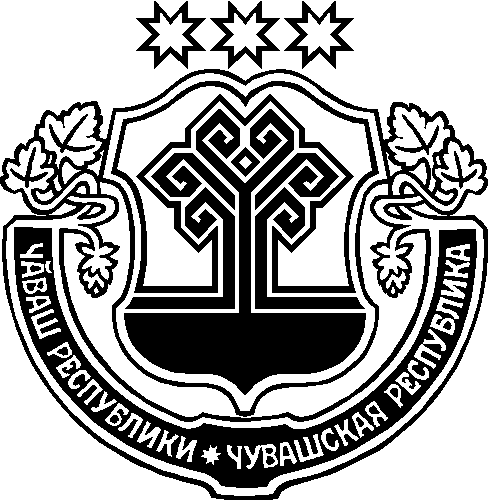 